Język  angielski -    grupa    Biedronki           10.11.2020r        Hello  children!  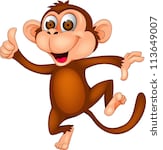 Drogie dzieci! Przywitajcie  się po angielsku (mówimy słowo „Hello”) ze swoją ukochaną  maskotką i różnymi przedmiotami i zabawkami wokół siebie, przywitajcie się również z waszymi rodzicami. Na powitanie jak zwykle  piosenka: „Hello Cheeky"          https://www.youtube.com/watch?v=2-NWFCsh_RITeraz powtórzcie sobie  nazwy części ciała, których ostatnio się  uczyliśmy, posłuchajcie i powtarzajcie kolejne słowahttps://fiszkoteka.pl/zestaw/1503484-body-4-latki#             EYES       EARS    MOUTH    NOSE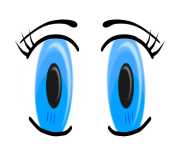 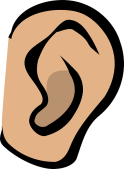 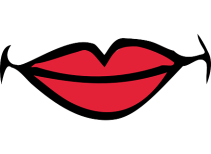 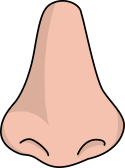           FINGERS       TOES      TUMMY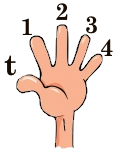 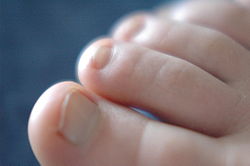 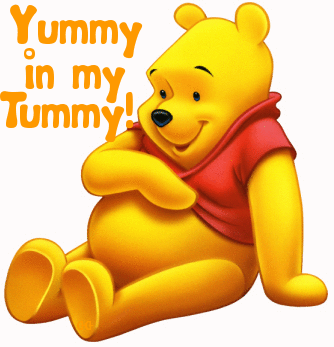 A teraz wasi rodzice  będą wam mówić słowa po angielsku , a wy musicie szybko dotknąć właściwej części ciała. Możecie też dotykać buzię, oczka czy nos  swojego ulubionego pluszaka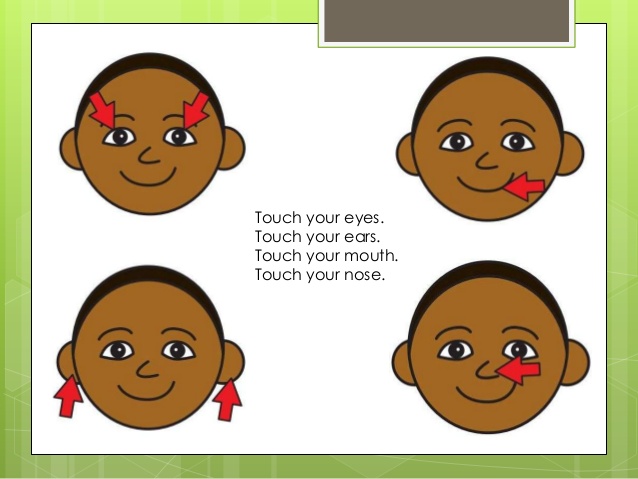 Następnie  posłuchajcie piosenki „My body” , zaśpiewajcie ją i  wykonujcie wszystkie polecenia     https://www.youtube.com/watch?v=YfutoFqWpwAFingers, nose, tummy, toes, (poruszaj palcami u rąk, dotknij nosa, brzuszka, palców u nóg) Tummy, toes. (dotknij brzuszka, dotknij palców u nóg) Fingers, nose, tummy, toes, (poruszaj palcami u rąk, dotknij nosa, brzuszka, palców u nóg) Tummy, toes. (dotknij brzuszka, dotknij palców u nóg) And fingers and nose, (poruszaj palcami u rąk, dotknij nosa) And tummy and toes. (dotknij brzuszka, dotknij palców u nóg) Fingers, nose, tummy, toes,  (poruszaj palcami u rąk, dotknij nosa, brzuszka, palców u nóg) Tummy, toes. (dotknij brzuszka, dotknij palców u nóg)Na koniec zaśpiewajcie  piosenkę  żeby pożegnać się z małpką Cheeky:https://www.youtube.com/watch?v=vyxrwjQrkPg